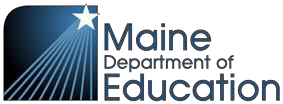 Educational Surrogate Parent ApplicationFor Specific Child ONLYIf you are applying to be serve as an educational surrogate parent volunteer for unknown children, please fill out the Educational Surrogate Parent Application, available on the Maine Department of Education website.Maine Educational Surrogate Parent Confidentiality AgreementI agree to have access to relevant educational records with an understanding of the confidentiality of materials. Under no circumstances shall I duplicate, disseminate or verbalize to unauthorized persons any information regarding the child/student I represent.I fully understand that access to these records and knowledge of the material is only for the purpose of implementing and maintaining a child/student’s Individualized Family Services Plan (IFSP) or Individualized Education Program (IEP). I understand that every citizen has the right to privacy. I understand that the educational records are to be considered personal and private, and should, in no way, be used in a prejudicial or judgmental manner.Date:  	Signature:  	Please return to:Email: sarah.ferguson@maine.govFax: (207) 624-6683Mail:Maine Department of EducationSurrogate Parent Program23 State House Station Augusta, ME 04333-0023Contact – Sarah Ferguson	     207 592-6498Updated 10/26/21Name: Address: DOB: City: Phone 1: State/zip: Phone 2: Email: Employer: Work email: Child’s name:Child’s DOB:Relationship to child: Relationship to child: FOR OFFICE USE ONLYFOR OFFICE USE ONLYApplication received:Surrogate Parent ID #:Date:Recommended by:                                                                             Title:Phone:                                                                                                  Email:Recommended by:                                                                             Title:Phone:                                                                                                  Email:Notes:Notes: